МЕСТНАЯ АДМИНИСТРАЦИЯМУНИЦИПАЛЬНОГО ОБРАЗОВАНИЯ ГОРОД ПЕТЕРГОФПОСТАНОВЛЕНИЕ 17 января 2024 года				                                            № 5О внесении изменений в постановление местной администрации МО г. Петергоф от 02.11.2023 г. № 128 «Об утверждении муниципальной программы «Культурно-досуговый Петергоф» В соответствии с Бюджетным кодексом РФ, Положением о бюджетном процессе в муниципальном образовании город Петергоф, Постановлением местной администрации МО город Петергоф от 26.09.2013 № 150 «Об утверждении Положения о Порядке разработки, реализации и оценки эффективности муниципальных программ и о Порядке разработки и реализации планов по непрограммным расходам местного бюджета МО город Петергоф», местная администрация муниципального образования город Петергоф	постановляет:1.	Внести изменения в постановление местной администрации МО г. Петергоф от 02.11.2023 № 128 «Об утверждении муниципальной программы «Культурно-досуговый Петергоф» (далее – Постановление): 1.1. Приложения № 1, 2 к постановлению изложить в редакции согласно приложениям №№ 1, 2 к настоящему постановлению.1.2. Приложения №№ 1, 3 – 5, 7, 9 - 14, 16, 17, 20, 22 - 31 к муниципальной программе оставить без изменений.2. Настоящее Постановление вступает в силу с даты подписания.3.  Контроль за исполнением настоящего Постановления оставляю за собой.Приложение №1к Постановлению МА МО город Петергоф от «17» января 2024 г. № 5ПАСПОРТ МУНИЦИПАЛЬНОЙ ПРОГРАММЫПриложение № 2 к Постановлению МА МО город Петергоф  от «17» января 2024 г. № 5МУНИЦИПАЛЬНАЯ ПРОГРАММА «Культурно-досуговый Петергоф»1. Характеристика текущего состояния:         Культурно-досуговая деятельность является важным направлением социальной политики муниципального образования город Петергоф, одним из важных факторов, определяющим комфортность проживания населения на территории муниципального образования.          Муниципальная политика в сфере культурно-досуговой деятельности строится на общих принципах государственной культурной политики, в основах которой культура возведена в ранг национальных приоритетов и признана важнейшим фактором роста качества жизни и гармонизации общественных отношений, гарантом сохранения единого культурного пространства и территориальной целостности Российской Федерации.         Приоритеты государственной политики обозначены: • Федеральным законом от 06.10.2003г. № 131-ФЗ «Об общих принципах организации местного самоуправления в Российской Федерации»; • Законом Санкт-Петербурга от 23.09.2009 г. № 420-79 «Об организации местного самоуправления в Санкт-Петербурге»;  • Законом Санкт-Петербурга от 26.10.2005 N 555-78 "О праздниках и памятных датах в Санкт-Петербурге"; • Распоряжением Правительства РФ от 29.02.2016 N 326-р «Об утверждении Стратегии государственной культурной политики на период до 2030 года». В Концепции долгосрочного социально-экономического развития Российской Федерации культуре отводится ведущая роль в формировании человеческого капитала.  К наиболее опасным для будущего Российской Федерации возможным проявлениям относятся:• Снижение интеллектуального и культурного уровня общества;• Девальвация общепризнанных ценностей и искажение ценностных ориентиров;• Рост агрессии и нетерпимости, проявления асоциального поведения;• Деформация исторической памяти, негативная оценка значительных периодов отечественной истории:В соответствии с Основами государственной культурной политики основными целями государственной культурной политики являются:• Формирование гармонично развитой личности;• Укрепление единства российского общества посредством приоритетного культурного и гуманитарного развития;• Укрепление гражданской идентичности;• Создание условий для воспитания граждан;• Сохранение исторического и культурного наследия и его использование для воспитания и образования;• Передача от поколения к поколению традиционных для российского общества ценностей, норм, традиций и обычаев;• Создание условий для реализации каждым человеком его творческого и потенциала;• Обеспечение гражданам доступа к знаниям, информации и культурным ценностям.         В соответствии с вышеизложенным, данная муниципальная программа направлена на реализацию основных целей государственной культурной политики, обеспечение общедоступности культурной-досуговой деятельности, культурных ценностей для населения муниципального образования город Петергоф, воспитание и самовыражение граждан, согласование культурно-досуговых потребностей и интересов различных слоев населения, территориальных, национальных и других общностей.         Программа ориентирована  на системных подход, тесное взаимодействие  и координацию действий по организации культурно - досуговой деятельности с учреждениями, расположенными на территории муниципального образования город Петергоф, ветеранскими организациями Петергофа (на территории муниципального образования проживает участники Великой Отечественной войны, блокадники, малолетние узники фашистских лагерей и другие), общественными организациями, творческими коллективами Петергофа, молодыми и многодетными семьями. Направлена на поддержку позитивных тенденций в становлении и развитии молодого поколения.          Перечень мероприятий муниципальной программы формируется с учетом инициатив жителей муниципального образования, возможности реализации творческого потенциала граждан, накопленного ими опыта, знаний, достижений, образования, желания участвовать в значимых проектах органов местного самоуправления муниципального образования город Петергоф.2. Цели муниципальной программы:Организация культурного досуга жителей муниципального образования город Петергоф в том числе с учетом праздничных и памятных дат, местных традиций и обрядов3. Задачи муниципальной программы:- обеспечение успешной социальной адаптации детей, подростков и молодежи, поддержка молодежных инициатив- создание благоприятных условий для разностороннего развития и творческой самореализации детей, подростков и молодежи муниципального образования-  увеличение числа населения, вовлеченного в сферу активного содержательного досуга -  формирование культуры семейного досуга, укрепление семейных ценностей - взаимодействие с общественными организациями, расположенными и осуществляющими свою деятельность на территории муниципального образования - воспитание чувства уважения и бережного отношения к истории родного города, национальной культуре- организация культурного досуга жителей муниципального образования город Петергоф с учетом праздничных и памятных дат  - содействие развитию образовательного, культурного и духовного потенциала жителей муниципального образования- удовлетворение в потребности в положительном эмоциональном настрое от непосредственного участия в праздниках и зрелищных мероприятиях - раскрытие природных талантов и творческого потенциала горожан - поддержка культурных инициатив жителей - препятствовать развитию межэтнической враждебности и нетерпимости, ксенофобии, бытового политического экстремизма на национальной почве - создание условий для сохранения и развития местных традиций и обрядов на территории муниципального образования город Петергоф; - формирование чувства уважения и любви к истории родного города, его традициям и обрядам - укрепление связи поколений- повышение уровня информированности жителей Петергофа о культурно-досуговых мероприятиях, реализуемых на территории муниципального образования город Петергоф 4. Целевые показатели (индикаторы):1. Количество детей, подростков и молодежи, принимающих участие в культурно-досуговых мероприятиях, более 20%.2. Удельный вес населения муниципального образования, принявшего в отчетном периоде участие в культурно – досуговых мероприятиях более 40,0 %;5. Перечень и краткое описание подпрограмм (при наличии): Подпрограммы муниципальной программы отсутствуют.6. Сроки реализации муниципальной программы:2024-2025-2026 года.7. Перечень мероприятий муниципальной программы, прогнозные (ожидаемые) результаты реализации программы:8. Ресурсное обеспечение муниципальной программы:9.Анализ рисков реализации муниципальной:В процессе реализации муниципальной программы могут проявиться следующие риски реализации программы:-макроэкономические риски, которые возникают вследствие снижения темпов роста валового регионального продукта, а также высокой инфляции, что обуславливает увеличение объема необходимых финансовых средств для реализации мероприятий за счет увеличения стоимости работ и оборудования;-увеличение цен на товары и услуги в связи с инфляцией и как следствие невозможность закупки товаров и выполнения услуг в объемах, предусмотренными показателями мероприятий программ.В целях минимизации вышеуказанных рисков при реализации программы ответственный исполнитель программы:- обеспечивает своевременность мониторинга реализации программы;- вносит изменения в программу в части изменения (дополнения), исключения мероприятий программы и их показателей на текущий финансовый год или на оставшийся срок реализации программы;- вносит изменения в программу в части увеличения объемов бюджетных ассигнований на текущий финансовый год или на оставшийся срок реализации программы;- применяет индекс потребительских цен при корректировке программы при формировании бюджета муниципального образования на очередной финансовый год и плановый период.Приложение 2к муниципальной программе Сметный расчет к пункту программы«Организация и проведение праздников дворов для жителей муниципального образования город Петергоф» на 2024 годПриложение 6к муниципальной программеСметный расчет к пункту программы«Организация и проведение досуговых мероприятий «Выходной всей семьей» для многодетных семей и семей с детьми, находящимися под опекой (попечительством), проживающих на территории муниципального образования город Петергоф» на 2024 годПриложение 8к муниципальной программеСметный расчет к пункту программы«Организация посещения концертов, театров и кинотеатров» на 2024 годПриложение 15 к муниципальной программеСметный расчет к пункту программы«Участие в организации и проведении мероприятий, посвященных годовщине полного освобождения Ленинграда от фашистской блокады  на территории МО город Петергоф» на 2024 год Приложение 18 к муниципальной программеСводный расчет к пункту программы«Участие в организации и проведении мероприятий,посвященных Дню города Петергоф на территории МО город Петергоф» на 2024 год Приложение 19 к муниципальной программеСметный расчет к пункту программы«Участие в организации и проведении праздника,посвященного Дню семьи, любви и верности, на территории МО город Петергоф» на 2024 год Приложение 21к муниципальной программеСводный расчет к пункту программы                                                      «Изготовление подарочной продукции - альбома для вручения на «Празднике последнего звонка» на территории МО город Петергоф» на 2024 год Утверждено регламентом местной администрацииМО г.ПетергофЛИСТ СОГЛАСОВАНИЯ        ПРОЕКТА   постановления местной администрации муниципального образования город Петергоф 1. Наименование документа: Постановление местной администрации муниципального образования город Петергоф О внесении изменений в постановление местной администрации МО г. Петергоф от 02.11.2023 г. № 128 «Об утверждении муниципальной программы «Культурно-досуговый Петергоф»2. Проект подготовлен (наименование отдела): организационный отдел.3. Лицо (разработчик документа), ответственное за согласование проекта (должность, ФИО): главный специалист организационного отдела Исакова А.С.4.Отметка о согласовании с должностными лицами, структурными подразделениями:ЗАРЕГИСТРИРОВАНО: № _________  от  «______»_______________2024 год.РАЗОСЛАНО:  в дело-1экз.                          в прокуратуру-1экз.                          по принадлежности-1экз.Глава местной администрации муниципального образования город ПетергофТ.С. ЕгороваНаименование программы«Культурно-досуговый Петергоф» Наименование вопроса (вопросов) местного значения, к которому (которым) относится программа«Организация и проведение досуговых мероприятий для жителей муниципального образования город Петергоф»«Организация и проведение мероприятий по сохранению и развитию местных традиций и обрядов»«Организация и проведение местных и участие в организации и проведении городских праздничных и иных зрелищных мероприятий»Наименование заказчика программыМестная администрация муниципального образования город ПетергофОтветственный исполнитель программыОрганизационный отдел местной администрации муниципального образования город ПетергофНаименование подпрограмм программы (при их наличии)отсутствуютСоисполнители программыотсутствуютУчастники программыотсутствуютЦели программыОрганизация культурного досуга жителей муниципального образования город Петергоф,   в том числе с учетом праздничных и памятных дат, местных традиций и обрядовЗадачи программы- Обеспечение успешной социальной адаптации детей, подростков и молодежи, поддержка молодежных инициатив-  Создание благоприятных условий для разностороннего развития и творческой самореализации детей, подростков и молодежи муниципального образования-  Увеличение числа населения, вовлеченного в сферу активного содержательного досуга -  Формирование культуры семейного досуга, укрепление семейных ценностей -  Взаимодействие с общественными организациями, расположенными и осуществляющими свою деятельность на территории муниципального образования - Воспитание чувства уважения и бережного отношения к истории родного города, национальной культуре- Организация культурного досуга жителей муниципального образования город Петергоф с учетом праздничных и памятных дат  - Содействие развитию образовательного, культурного и духовного потенциала жителей муниципального образования- Удовлетворение в потребности в положительном эмоциональном настрое от непосредственного участия в праздниках и зрелищных мероприятиях - Раскрытие природных талантов и творческого потенциала горожан - Поддержка культурных инициатив жителей - Препятствовать развитию межэтнической враждебности и нетерпимости, ксенофобии, бытового политического экстремизма на национальной почве - Создание условий для сохранения и развития местных традиций и обрядов на территории муниципального образования город Петергоф; - Формирование чувства уважения и любви к истории родного города, его традициям и обрядам - Укрепление связи поколений- Повышение уровня информированности жителей Петергофа о культурно-досуговых мероприятиях, реализуемых на территории муниципального образования город ПетергофЦелевые показатели (индикаторы)1. Количество детей, подростков и молодежи, принимающих участие в культурно-досуговых мероприятиях, более 20%.2. Удельный вес населения муниципального образования, принявшего в отчетном периоде участие в культурно – досуговых мероприятиях более 40,0 %Этапы и сроки реализации программы2024-2025-2026 годаОбъемы и источники финансирования программы, в том числе в разрезе подпрограмм (при их наличии), в том числе по годам реализацииБюджет МО г. Петергоф в сумме 65 564,5 тыс. руб., в том числе:на 2024 г.- 22 698,8 тыс. руб.на 2025 г.- 21 013,6 тыс. руб.на 2026 г.- 21 852,1 тыс. руб.Прогнозируемые (ожидаемые) результаты реализации программы1. Количество участников мероприятий не менее 302 440 чел. 2. Количество культурно - досуговых мероприятий – 540 мероприятие.№п/пНаименование мероприятияПрогнозные (ожидаемые) результаты, в том числе по годамПрогнозные (ожидаемые) результаты, в том числе по годамПрогнозные (ожидаемые) результаты, в том числе по годам202420252026Задача 1: Обеспечение успешной социальной адаптации детей, подростков и молодежи, поддержка молодежных инициативЗадача 2: Создание благоприятных условий для разностороннего развития и творческой самореализации детей, подростков и молодежи муниципального образованияЗадача 1: Обеспечение успешной социальной адаптации детей, подростков и молодежи, поддержка молодежных инициативЗадача 2: Создание благоприятных условий для разностороннего развития и творческой самореализации детей, подростков и молодежи муниципального образованияЗадача 1: Обеспечение успешной социальной адаптации детей, подростков и молодежи, поддержка молодежных инициативЗадача 2: Создание благоприятных условий для разностороннего развития и творческой самореализации детей, подростков и молодежи муниципального образованияЗадача 1: Обеспечение успешной социальной адаптации детей, подростков и молодежи, поддержка молодежных инициативЗадача 2: Создание благоприятных условий для разностороннего развития и творческой самореализации детей, подростков и молодежи муниципального образованияЗадача 1: Обеспечение успешной социальной адаптации детей, подростков и молодежи, поддержка молодежных инициативЗадача 2: Создание благоприятных условий для разностороннего развития и творческой самореализации детей, подростков и молодежи муниципального образования1.Организация работы, в том числе предоставление батутов для детей на территории муниципального образования город ПетергофКоличество мероприятий – 10Ожидается более 10 000 участников, жителей МО г.ПетергофКоличество мероприятий – 10Ожидается более 10 000 участников, жителей МО г.ПетергофКоличество мероприятий – 10Ожидается более 10 000 участников, жителей МО г.Петергоф2.Организация и проведение праздников дворов для жителей муниципального образования город ПетергофКоличество мероприятий – 10Ожидается более 10 000 участников, жителей МО г.ПетергофКоличество мероприятий – 10Ожидается более 10 000 участников, жителей МО г.ПетергофКоличество мероприятий – 10Ожидается более 10 000 участников, жителей МО г.Петергоф3.Организация и проведение фестиваля искусств «Виват, Петергоф!»Количество мероприятий – 1Ожидается более 1 000 участников, жителей МО г.ПетергофКоличество мероприятий – 1Ожидается более 1 000 участников, жителей МО г.ПетергофКоличество мероприятий – 1Ожидается более 1 000 участников, жителей МО г.Петергоф4.Организация и проведение детского конкурса песни «Звонкие голоса»Количество мероприятий – 1Ожидается более 1 000 участников, жителей МО г.ПетергофКоличество мероприятий – 1Ожидается более 1 000 участников, жителей МО г.ПетергофКоличество мероприятий – 1Ожидается более 1 000 участников, жителей МО г.ПетергофЗадача 3: Увеличение числа населения, вовлеченного в сферу активного содержательного досугаЗадача 4: Формирование культуры семейного досуга, укрепление семейных ценностейЗадача 5: Взаимодействие с общественными организациями, расположенными и осуществляющими свою деятельность на территории муниципального образованияЗадача 6: Воспитание чувства уважения и бережного отношения к истории родного города, национальной культуреЗадача 3: Увеличение числа населения, вовлеченного в сферу активного содержательного досугаЗадача 4: Формирование культуры семейного досуга, укрепление семейных ценностейЗадача 5: Взаимодействие с общественными организациями, расположенными и осуществляющими свою деятельность на территории муниципального образованияЗадача 6: Воспитание чувства уважения и бережного отношения к истории родного города, национальной культуреЗадача 3: Увеличение числа населения, вовлеченного в сферу активного содержательного досугаЗадача 4: Формирование культуры семейного досуга, укрепление семейных ценностейЗадача 5: Взаимодействие с общественными организациями, расположенными и осуществляющими свою деятельность на территории муниципального образованияЗадача 6: Воспитание чувства уважения и бережного отношения к истории родного города, национальной культуреЗадача 3: Увеличение числа населения, вовлеченного в сферу активного содержательного досугаЗадача 4: Формирование культуры семейного досуга, укрепление семейных ценностейЗадача 5: Взаимодействие с общественными организациями, расположенными и осуществляющими свою деятельность на территории муниципального образованияЗадача 6: Воспитание чувства уважения и бережного отношения к истории родного города, национальной культуреЗадача 3: Увеличение числа населения, вовлеченного в сферу активного содержательного досугаЗадача 4: Формирование культуры семейного досуга, укрепление семейных ценностейЗадача 5: Взаимодействие с общественными организациями, расположенными и осуществляющими свою деятельность на территории муниципального образованияЗадача 6: Воспитание чувства уважения и бережного отношения к истории родного города, национальной культуре1.Организация и проведение досуговых мероприятия для ветеранов войны в АфганистанеКоличество мероприятий – 2Ожидается более 200 участников, жителей МО г.ПетергофКоличество мероприятий – 2Ожидается более 200 участников, жителей МО г.ПетергофКоличество мероприятий – 2Ожидается более 200 участников, жителей МО г.Петергоф2.Организация и проведение досуговых мероприятий программы «Выходной всей семьей» для многодетных семей и семей с детьми, находящимися под опекой (попечительством), проживающих на территории муниципального образования город ПетергофКоличество мероприятий – 2Ожидается более 250 участников, жителей МО г.ПетергофКоличество мероприятий – 2Ожидается более 200 участников, жителей МО г.ПетергофКоличество мероприятий – 2Ожидается более 200 участников, жителей МО г.Петергоф3.Организация и проведение досугового мероприятия с участием молодежи с ограниченными возможностями Количество мероприятий -1Ожидается более 50 участников, жителей МО г.ПетергофКоличество мероприятий -1Ожидается более 50 участников, жителей МО г.ПетергофКоличество мероприятий -1Ожидается более 50 участников, жителей МО г.Петергоф4.Организация посещения концертов, театров и кинотеатровПриобретение билетов в количестве 1540 шт. Ожидается более 1540 участников, жителей МО г. ПетергофПриобретение билетов в количестве 100 шт. Ожидается более 100 участников, жителей МО г.ПетергофПриобретение билетов в количестве 100 шт. Ожидается более 100 участников, жителей МО г.Петергоф5.Организация и проведение тематических досуговых мероприятий « Коронная резиденция русских императоров» для жителей муниципального образования город ПетергофКоличество мероприятий – 3Ожидается 45 участников, жителей МО г.ПетергофКоличество мероприятий – 3Ожидается 45 участников, жителей МО г.ПетергофКоличество мероприятий – 3Ожидается 45 участников, жителей МО г.Петергоф6.Организация и проведения финала конкурса «Миссис Петергоф!»Количество мероприятий -1Ожидается более 100 участников, жителей МО г.ПетергофКоличество мероприятий -1Ожидается более 100 участников, жителей МО г.ПетергофКоличество мероприятий -1Ожидается более 100 участников, жителей МО г.Петергоф7.Организация доставки жителей муниципального образования город Петергоф для посещения досуговых мероприятийКоличество мероприятий  - 5Ожидается 215 участников, жителей МО г.ПетергофКоличество мероприятий  - 5Ожидается 215 участников, жителей МО г.ПетергофКоличество мероприятий  - 5Ожидается 215 участников, жителей МО г.Петергоф8.Организация досугового мероприятия для ветеранов Петродворцового часового заводаКоличество мероприятий  - 1Ожидается более 500 участников, жителей МО г.ПетергофКоличество мероприятий  - 1Ожидается более 500 участников, жителей МО г.ПетергофКоличество мероприятий  - 1Ожидается более 500 участников, жителей МО г.Петергоф9.Организация и проведение экскурсий для жителей муниципального образования город ПетергофКоличество мероприятий  - 12Ожидается 516 участников, жителей МО г.ПетергофКоличество мероприятий  - 12Ожидается 516 участников, жителей МО г.ПетергофКоличество мероприятий  - 12Ожидается 516 участников, жителей МО г.Петергоф10.Организация конно - досугового мероприятия для жителей муниципального образования город ПетергофКоличество мероприятий  - 1Ожидается более 300 участников, жителей МО г.ПетергофКоличество мероприятий  - 1Ожидается более 300 участников, жителей МО г.ПетергофКоличество мероприятий  - 1Ожидается более 300 участников, жителей МО г.ПетергофЗадача 8: Организация культурного досуга жителей муниципального образования город Петергоф с учетом праздничных и памятных датЗадача 9 :Содействие развитию образовательного, культурного и духовного потенциала жителей муниципального образованияЗадача 10: Удовлетворение в потребности в положительном эмоциональном настрое от непосредственного участия в праздниках и зрелищных мероприятияхЗадача 11: Раскрытие природных талантов и творческого потенциала горожанЗадача 12: Поддержка культурных инициатив жителейЗадача 13: препятствовать развитию межэтнической враждебности и нетерпимости, ксенофобии, бытового политического экстремизма на национальной почвеЗадача 8: Организация культурного досуга жителей муниципального образования город Петергоф с учетом праздничных и памятных датЗадача 9 :Содействие развитию образовательного, культурного и духовного потенциала жителей муниципального образованияЗадача 10: Удовлетворение в потребности в положительном эмоциональном настрое от непосредственного участия в праздниках и зрелищных мероприятияхЗадача 11: Раскрытие природных талантов и творческого потенциала горожанЗадача 12: Поддержка культурных инициатив жителейЗадача 13: препятствовать развитию межэтнической враждебности и нетерпимости, ксенофобии, бытового политического экстремизма на национальной почвеЗадача 8: Организация культурного досуга жителей муниципального образования город Петергоф с учетом праздничных и памятных датЗадача 9 :Содействие развитию образовательного, культурного и духовного потенциала жителей муниципального образованияЗадача 10: Удовлетворение в потребности в положительном эмоциональном настрое от непосредственного участия в праздниках и зрелищных мероприятияхЗадача 11: Раскрытие природных талантов и творческого потенциала горожанЗадача 12: Поддержка культурных инициатив жителейЗадача 13: препятствовать развитию межэтнической враждебности и нетерпимости, ксенофобии, бытового политического экстремизма на национальной почвеЗадача 8: Организация культурного досуга жителей муниципального образования город Петергоф с учетом праздничных и памятных датЗадача 9 :Содействие развитию образовательного, культурного и духовного потенциала жителей муниципального образованияЗадача 10: Удовлетворение в потребности в положительном эмоциональном настрое от непосредственного участия в праздниках и зрелищных мероприятияхЗадача 11: Раскрытие природных талантов и творческого потенциала горожанЗадача 12: Поддержка культурных инициатив жителейЗадача 13: препятствовать развитию межэтнической враждебности и нетерпимости, ксенофобии, бытового политического экстремизма на национальной почвеЗадача 8: Организация культурного досуга жителей муниципального образования город Петергоф с учетом праздничных и памятных датЗадача 9 :Содействие развитию образовательного, культурного и духовного потенциала жителей муниципального образованияЗадача 10: Удовлетворение в потребности в положительном эмоциональном настрое от непосредственного участия в праздниках и зрелищных мероприятияхЗадача 11: Раскрытие природных талантов и творческого потенциала горожанЗадача 12: Поддержка культурных инициатив жителейЗадача 13: препятствовать развитию межэтнической враждебности и нетерпимости, ксенофобии, бытового политического экстремизма на национальной почве1.Участие в организации и проведении мероприятий, посвященных годовщине полного освобождения Ленинграда от фашистской блокады на территории МО город Петергоф Количество мероприятий -2Ожидается  5 435 участников, жителей МО г.ПетергофКоличество мероприятий -1Ожидается  435 участников, жителей МО г.ПетергофКоличество мероприятий -1Ожидается  435 участников, жителей МО г.Петергоф2.Участие в организации и проведении мероприятий, посвященных Международному дню освобождения узников фашистских концлагерей на территории МО город ПетергофКоличество мероприятий -1Ожидается  100 участников, жителей МО г.ПетергофКоличество мероприятий -1Ожидается  100 участников, жителей МО г.ПетергофКоличество мероприятий -1Ожидается  100 участников, жителей МО г.Петергоф3.Участие в организации и проведении праздничных мероприятий, посвященных годовщине Победы советского народа в Великой Отечественной войне на территории МО город ПетергофКоличество мероприятий  - 8Приобретение подарочно -сувенирной продукции -1350 шт.Ожидаетсяболее 11500 участников, жителей МО г.ПетергофКоличество мероприятий  - 8Приобретение подарочно -сувенирной продукции -1350 шт.Ожидаетсяболее 11500 участников, жителей МО г.ПетергофКоличество мероприятий  - 8Приобретение подарочно -сувенирной продукции -1350 шт.Ожидаетсяболее 11500 участников, жителей МО г.Петергоф4.Участие в организации и проведении мероприятий, посвященных Дню города Петергофа на территории МО город ПетергофКоличество мероприятий  -6Приобретение подарочно -сувенирной продукции  - 252 шт.Ожидается более 25 000 участников, жителей МО г.ПетергофКоличество мероприятий - 6Приобретение подарочно -сувенирной продукции  - 122 шт.Ожидается более 25 000 участников, жителей МО г.ПетергофКоличество мероприятий - 6Приобретение подарочно -сувенирной продукции  - 122 шт.Ожидается более 25 000 участников, жителей МО г.Петергоф5.Участие в организации и проведении праздника, посвященного Дню семьи, любви и верности, на территории МО город Петергоф 		Приобретение подарочно -сувенирной продукции  - 25 шт.Ожидается более 50 участников, жителей МО г.ПетергофПриобретение подарочно -сувенирной продукции  - 20 шт.Ожидается более 50 участников,жителей МО г.ПетергофПриобретение подарочно -сувенирной продукции  - 20 шт.Ожидается более 50 участников,жителей МО г.Петергоф6.Организация доставки жителей муниципального образования город Петергоф для посещения праздничных мероприятийКоличество мероприятий  - 5Ожидается215 участников,жителей МО г.ПетергофКоличество мероприятий  - 5Ожидается215 участников,жителей МО г.ПетергофКоличество мероприятий  - 5Ожидается215 участников,жителей МО г.Петергоф7.Изготовление подарочной продукции - альбома для вручения на «Празднике последнего звонка» на территории МО город ПетергофПриобретение подарочно -сувенирной продукции  - 400 шт.Ожидается более 400 участников, жителей МО г.ПетергофПриобретение подарочно -сувенирной продукции  - 400 шт.Ожидается более 400 участников, жителей МО г.ПетергофПриобретение подарочно -сувенирной продукции  - 400 шт.Ожидается более 400 участников, жителей МО г.Петергоф8.Участие в организации и проведении праздника ветеранов спорта, посвященного Дню народного единства на территории МО город ПетергофКоличество мероприятий -1Ожидается более 100 участников, жителей МО г.ПетергофКоличество мероприятий -1Ожидается более 100 участников, жителей МО г.ПетергофКоличество мероприятий -1Ожидается более 100 участников, жителей МО г.Петергоф9.Участие в организации и проведении мероприятий, посвященных Международному дню инвалидов на территории МО город ПетергофКоличество мероприятий -1Ожидается более 100 участников, жителей МО г.ПетергофКоличество мероприятий -1Ожидается более 100 участников , жителей МО г.ПетергофКоличество мероприятий -1Ожидается более 100 участников , жителей МО г.Петергоф10.Изготовление сувенирной продукции с официальной символикой муниципального образования город ПетергофПриобретение подарочно -сувенирной продукции  - 1000 шт.Ожидается 1000 участников, жителей МО г.ПетергофПриобретение подарочно -сувенирной продукции  - 1000 шт.Ожидается 1000 участников, жителей МО г.ПетергофПриобретение подарочно -сувенирной продукции  - 1000 шт.Ожидается 1000 участников, жителей МО г.ПетергофЗадача 14: Создание условий для сохранения и развития местных традиций и обрядов на территории муниципального образования город Петергоф;Задача 15: Формирование чувства уважения и любви к истории родного города, его традициям и обрядам; Задача 16: Укрепление связи поколений Задача 14: Создание условий для сохранения и развития местных традиций и обрядов на территории муниципального образования город Петергоф;Задача 15: Формирование чувства уважения и любви к истории родного города, его традициям и обрядам; Задача 16: Укрепление связи поколений Задача 14: Создание условий для сохранения и развития местных традиций и обрядов на территории муниципального образования город Петергоф;Задача 15: Формирование чувства уважения и любви к истории родного города, его традициям и обрядам; Задача 16: Укрепление связи поколений Задача 14: Создание условий для сохранения и развития местных традиций и обрядов на территории муниципального образования город Петергоф;Задача 15: Формирование чувства уважения и любви к истории родного города, его традициям и обрядам; Задача 16: Укрепление связи поколений 1.Организация и проведение праздничного народного гуляния «Масленица» Количество мероприятий -2Ожидается более 5 000 участников, жителей МО г.ПетергофКоличество мероприятий -2Ожидается более 5 000 участников, жителей МО г.ПетергофКоличество мероприятий -2Ожидается более 5 000 участников, жителей МО г.Петергоф2.Участие в проведении мероприятия, посвященного празднику Крещения Количество мероприятий - 1Ожидается более 3 000 участников, жителей МО г.ПетергофКоличество мероприятий - 1Ожидается более 3 000 участников, жителей МО г.ПетергофКоличество мероприятий - 1Ожидается более 3 000 участников, жителей МО г.Петергоф3.Участие в проведении фестиваля искусств «Сергей Осколков и его друзья»Количество мероприятий -1Ожидается более 500 участников, жителей МО г.Петергоф1Количество мероприятий -1Ожидается более 500 участников, жителей МО г.Петергоф1Количество мероприятий -1Ожидается более 500 участников, жителей МО г.Петергоф14.Участие в проведении мероприятий, посвященных Дню УрожаяПриобретение подарочно -сувенирной продукции  - 50 шт.Ожидается более 50 участников, жителей МО г.ПетергофПриобретение подарочно -сувенирной продукции  - 50 шт.Ожидается более 50 участников, жителей МО г.ПетергофПриобретение подарочно -сувенирной продукции  - 50 шт.Ожидается более 50 участников, жителей МО г.Петергоф5.Изготовление нагрудных знаков «За заслуги перед муниципальным образованием город Петергоф»Приобретение подарочно -сувенирной продукции  - 50 шт.Ожидается более 50 участников, жителей МО г.ПетергофПриобретение подарочно -сувенирной продукции  - 50 шт.Ожидается более 50 участников, жителей МО г.ПетергофПриобретение подарочно -сувенирной продукции  - 50 шт.Ожидается более 50 участников, жителей МО г.Петергоф6.Организация и проведение мероприятия, посвященного Дню петергофского фонтанщикаКоличество мероприятий -1Ожидается более 1 500 участников, жителей МО г.ПетергофКоличество мероприятий -1Ожидается более 1500участников, жителей МО г.ПетергофКоличество мероприятий -1Ожидается более 1500 участников, жителей МО г.Петергоф7.Организация и проведение ежегодного музыкального фестиваля им. А.Г.Рубинштейна и вокального конкурса среди жителей МО город ПетергофКоличество мероприятий -2Ожидается более 700 участников, жителей МО г.ПетергофКоличество мероприятий -2Ожидается более 700 участников, жителей МО г.ПетергофКоличество мероприятий -2Ожидается более 700 участников, жителей МО г.ПетергофЗадача 17: Повышение уровня информированности жителей муниципального образования город Петергоф о проводимых культурно-досуговых мероприятияхЗадача 17: Повышение уровня информированности жителей муниципального образования город Петергоф о проводимых культурно-досуговых мероприятияхЗадача 17: Повышение уровня информированности жителей муниципального образования город Петергоф о проводимых культурно-досуговых мероприятияхЗадача 17: Повышение уровня информированности жителей муниципального образования город Петергоф о проводимых культурно-досуговых мероприятияхЗадача 17: Повышение уровня информированности жителей муниципального образования город Петергоф о проводимых культурно-досуговых мероприятиях1Размещение информации о проводимых мероприятиях военно-патриотической направленности:  - на интернет сайтах(официальном сайте МО г.Петергофhttp://www.mo-petergof.spb.ru/публичной странице муниципального образования город Петергоф ВКонтактеhttps://vk.com/public124512539)- в газете «Муниципальная перспектива» - на информационных стендах МО г.Петергоф Более 25 000 жителейБолее 50 публикацийБолее 25 000 жителейБолее 50 публикацийБолее 25 000 жителейБолее 50 публикацийНаименование мероприятия программы (подпрограммы, при наличии)Вид источника финансированияНеобходимый объем бюджетных ассигнований, тыс. руб.Необходимый объем бюджетных ассигнований, тыс. руб.Необходимый объем бюджетных ассигнований, тыс. руб.2024 год2025 год 2026 годРаздел/подраздел 0707 ЦС (12000 00560)Раздел/подраздел 0707 ЦС (12000 00560)2 004,82 088,32 171,7Организация работы, в том числе предоставление батутов для детей на территории муниципального образования город ПетергофБюджет МО город Петергоф 240,0250,0260,0Организация и проведение праздников дворов для жителей муниципального образования город ПетергофБюджет МО город Петергоф1125,01171,81218,6Организация и проведение фестиваля искусств «Виват, Петергоф!»Бюджет МО город Петергоф 278,4290,0301,6Организация и проведение детского конкурса песни «Звонкие голоса»Бюджет МО город Петергоф 361,4376,5391,5Раздел/подраздел 0801 ЦС (12000 00560) Раздел/подраздел 0801 ЦС (12000 00560) 5 166,12 974,53093,1Организация и проведение досугового мероприятия для ветеранов войны в АфганистанеБюджет МО город Петергоф 314,0327,1340,2Организация и проведение досуговых мероприятий программы «Выходной всей семьей» для многодетных семей и семей с детьми, находящимися под опекой (попечительством), проживающих на территории муниципального образования город ПетергофБюджет МО город Петергоф 340,0 342,9356,6Организация и проведение досугового мероприятия с участием молодежи с ограниченными возможностямиБюджет МО город Петергоф 98,7102,9106,9Организация посещения концертов, театров и кинотеатровБюджет МО город Петергоф 2 400,0104,2108,4Организация и проведение тематических досуговых мероприятий «Коронная резиденция русских императоров» для жителей муниципального образования город ПетергофБюджет МО город Петергоф 31,833,134,4Организация и проведения финала конкурса «Миссис Петергоф!»Бюджет МО город Петергоф 191,8199,8207,8Организация доставки жителей муниципального образования город Петергоф для посещения досуговых мероприятийБюджет МО город Петергоф 97,5101,6105,7Организация досугового мероприятия для ветеранов Петродворцового часового заводаБюджет МО город Петергоф 467,5487,0506,4Организация и проведение экскурсий для жителей муниципального образования город ПетергофБюджет МО город Петергоф 840,0875,0909,9Организация конно - досугового мероприятия для жителей муниципального образования город ПетергофБюджет МО город Петергоф384,8400,9416,8Раздел/подраздел 0801 ЦС (12000 00200)Раздел/подраздел 0801 ЦС (12000 00200)13 770,014 119,414 682,9Участие в организации и проведении мероприятий, посвященных годовщине полного освобождения Ленинграда от фашистской блокады на территории МО город Петергоф Бюджет МО город Петергоф1 221,11048,41090,2Участие в организации и проведении мероприятий, посвященных Международному дню освобождения узников фашистских концлагерей на территории МО город ПетергофБюджет МО город Петергоф270,0281,2292,5Участие в организации и проведении праздничных мероприятий, посвященных годовщине Победы советского народа в Великой Отечественной войне на территории МО город ПетергофБюджет МО город Петергоф5985,06233,96482,7Участие в организации и проведении мероприятий, посвященных Дню города Петергофа на территории МО город ПетергофБюджет МО город Петергоф4824,55037,75238,7Участие в организации и проведении праздника, посвященного Дню семьи, любви и верности, на территории МО город Петергоф 		Бюджет МО город Петергоф69,960,362,8Организация доставки жителей муниципального образования город Петергоф для посещения праздничных мероприятийБюджет МО город Петергоф75,879,082,1Изготовление подарочной продукции – книги «Ковчег памяти» для вручения на «Празднике последнего звонка» на территории МО город ПетергофБюджет МО город Петергоф600,0625,0649,9Участие в организации и проведении праздника ветеранов спорта, посвященного Дню народного единства на территории МО город ПетергофБюджет МО город Петергоф241,7251,8261,8Участие в организации и проведении мероприятий, посвященных Международному дню инвалидов на территории МО город ПетергофБюджет МО город Петергоф432,0450,0468,0Изготовление сувенирной продукции с официальной символикой муниципального образования город ПетергофБюджет МО город Петергоф50,052,154,2Раздел/подраздел 0801 ЦС (12000 00210)Раздел/подраздел 0801 ЦС (12000 00210)1 757,91 831,41 904,4Организация и проведение праздничного народного гуляния «Масленица» Бюджет МО город Петергоф     610,3      635,7    661,1Участие в проведении мероприятия, посвященного празднику Крещения Бюджет МО город Петергоф      91,895,799,5Участие в проведении фестиваля искусств «Сергей Осколков и его друзья»Бюджет МО город Петергоф     150,00156,3162,5Участие в проведении мероприятий, посвященных Дню УрожаяБюджет МО город Петергоф      78,081,384,5Изготовление нагрудных знаков «За заслуги перед муниципальным образованием город Петергоф»Бюджет МО город Петергоф     168,0175,0182,0Организация и проведение мероприятия, посвященного Дню петергофского фонтанщикаБюджет МО город Петергоф161,8168,6175,4Организация и проведение ежегодного музыкального фестиваля им. А.Г.Рубинштейна и вокального конкурса среди жителей МО город ПетергофБюджет МО город Петергоф498 ,0518,8539,5 Размещение информации о проводимых культурно-досуговых мероприятиях:  - на интернет сайтах(официальном сайте МО г.Петергофhttp://www.mo-petergof.spb.ru/публичной странице муниципального образования город Петергоф ВКонтактеhttps://vk.com/public124512539)- в газете «Муниципальная перспектива» - на информационных стендах МО г.Петергоф Без финансированияБез финансированияБез финансированияБез финансированияВсего по программе:22 698,821 013,621 852,1№ п/пНаименование Кол-воЦеназа ед.,руб.Общая стоимостьруб. 1.Организация и проведение праздников дворов для жителей муниципального образования город Петергоф10 усл.1 125 000,001 125 000,00Итого на 2024г.:10 усл.1 125 000,00 Главный специалист организационного отдела местной администрации МО г. ПетергофА. С. Исакова№ п/пНаименование Кол-воЦеназа ед.,руб.Общая стоимостьруб. 1.Организация и проведение мероприятий «Семейная головоломка»2 усл.170 000,00340 000,00Итого на 2024г.:2 усл.340 000,00Главный специалист организационного отдела местной администрации МО г. ПетергофА. С. Исакова№ п/пНаименование Кол-во,шт.Общая стоимостьруб. 1.Организация посещения концертов, театров и кинотеатров жителями МО г. Петергоф посредством приобретения билетов15402 400 000,00Итого на 2024 г.:15402 400 000,00Главный специалист организационного отдела местной администрации МО г. ПетергофА. С. Исакова№ п/пНаименование Кол-воЦеназа ед.,руб.Общая стоимостьруб. 1.Организация и проведение торжественного мероприятия, посвященного годовщине полного освобождения Ленинграда от фашистской блокады1 усл.1 006 500,001 006 500,002.Организация и проведение праздничного фейерверка, посвященного годовщине полного освобождения Ленинграда от фашистской блокады1 усл.214 600,00214 600,00Итого на 2024г.:2 усл.1 221 100,00Главный специалист организационного отдела местной администрации МО г. ПетергофА. С. Исакова№ п/пНаименованиеКол-воОбщая стоимостьруб.1.Организация и проведения уличного гулянья, посвященного Дню города Петергоф2 усл.3568000,002.Организация и проведение праздничного фейерверка в рамках участия в организации и проведении уличного гулянья, посвященного Дню города Петергоф.1 усл.173000,003.Поставка цветочной продукции в рамках участия в организации и проведении мероприятий, посвященных Дню города Петергоф на территории МО город Петергоф252 шт.186 320,703.Организация дорожного движения при проведении уличного гулянья, посвященного Дню города Петергоф1 усл.549 000,004.Организация и проведение концерта духовной музыки, посвященного Дню города Петергоф1 усл.141000,005.Организация и проведение поэтического фестиваля, посвященного Дню города Петергофа1 усл.207 150,00  Итого на 2024 г.:6 усл.4824470,70  Итого на 2024 г.:252 шт.4824470,70Главный специалист организационного отдела местной администрации МО г. ПетергофА. С. Исакова№п/пНаименованиеКол-воЦена за ед.,в руб.Общая стоимость,руб.1.Поставка подарочной продукции для вручения участникам праздника, посвященного Дню семьи, любви и верности, на территории МО город Петергоф:Поставка подарочной продукции для вручения участникам праздника, посвященного Дню семьи, любви и верности, на территории МО город Петергоф:Поставка подарочной продукции для вручения участникам праздника, посвященного Дню семьи, любви и верности, на территории МО город Петергоф:Поставка подарочной продукции для вручения участникам праздника, посвященного Дню семьи, любви и верности, на территории МО город Петергоф:1.1Расходы на поставку букетов цветов, в составе каждого букета: белая кустовая хризантема, альстромерия или эустома, декоративная зелень, упаковка, цветная лента     15 шт.2 000,0030 000,001.2Расходы на поставку комплектов постельного белья (размер: семейный, тип ткани: поплин)10 шт.3 990,0039 900,00Итого на 2024 г.:25 шт.69 900,00Главный специалист организационного отдела местной администрации МО г. ПетергофА. С. Исакова№ п/пНаименованиеКол-воЦена за ед., руб.Стоимость, (руб.)1.Изготовление подарочной продукции – книги «Ковчег памяти» Максимовой А.А. и Сапожникова И.А. для вручения на «Празднике последнего звонка» на территории МО город Петергоф 400 шт.1500,00600 000,00Итого на 2024г.:400 шт.600 000,00Главный специалист организационного отдела местной администрации МО г. ПетергофА. С. ИсаковаНаименование органа, подразделения, ФИО должностного лицаДата поступленияКраткое содержание замечаний, подпись, датаЗамечание устраненоЗаместитель главы местной администрацииТуманова К.В.Начальник ФЭОКостарева А.В.Главный специалист отдела закупок и юридического сопровожденияПихлапу Г.В.Начальник организационного отдела Русанова Н.О.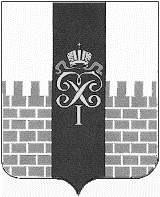 